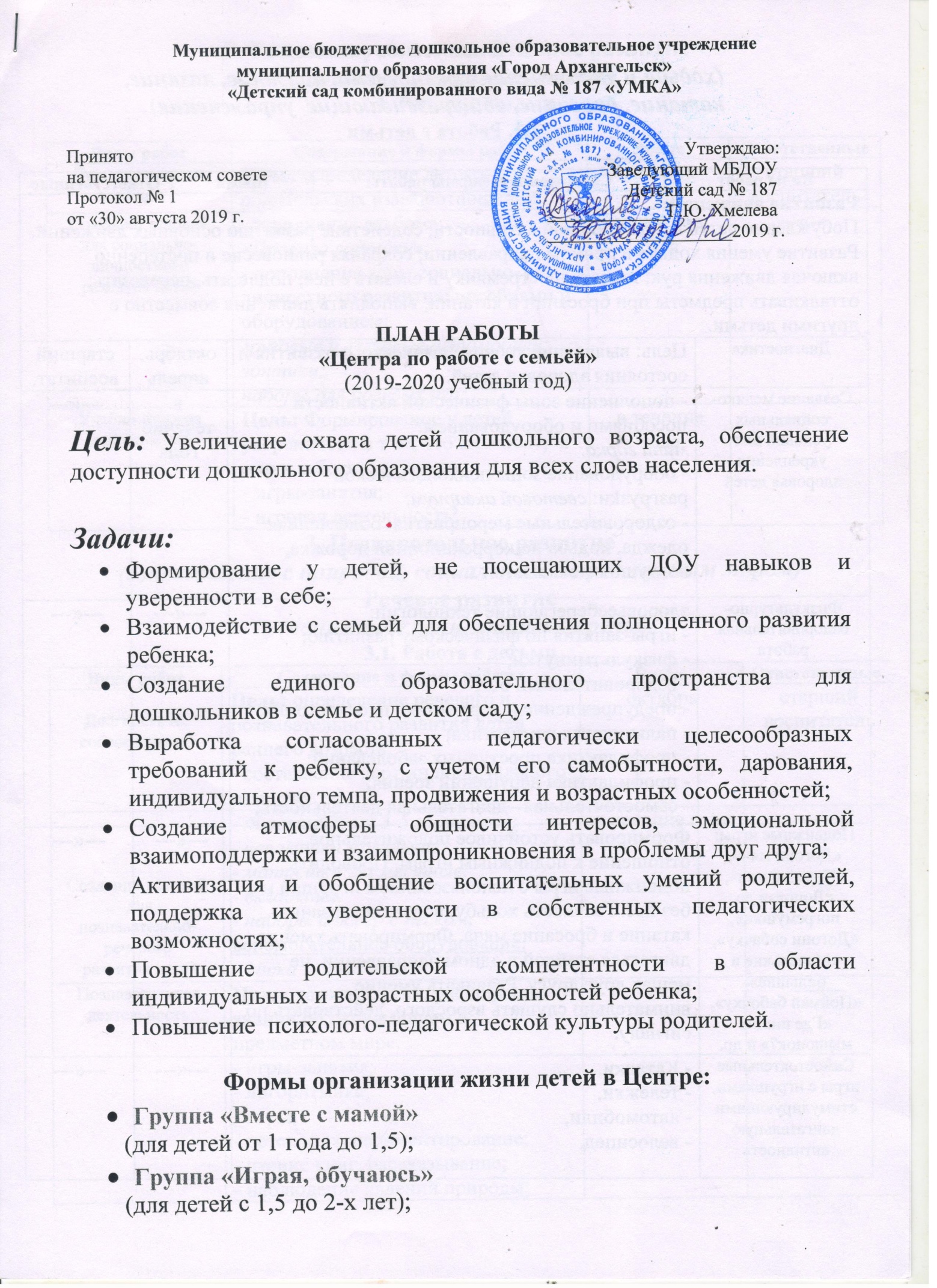 Формы организации жизни детей в Центре: Группа «Вместе с мамой»    (для детей от 1 года до 1,5);Группа «Играя, обучаюсь»    (для детей с 1,5 до 2-х лет); Физическое развитие (ходьба и упражнение в равновесии, ползание, лазание, катание, бросание, общеразвивающие  упражнения) 1.1. Работа с детьми2. Социально-коммуникативное развитие(общение, эмоциональность) 2.1. Работа с детьми3. Познавательное развитие(ознакомление с природой, социальным и предметным миром)Речевое развитие(понимание речи, активная речь)3.1. Работа с детьми4. Художественно-эстетическое развитие(музыка, художественная литература, художественное творчество: рисование, лепка, аппликация)4.1 Работа с детьми5. Работа с родителямиЛ.В. Маркарян, старший воспитательЮ.А. Махмудова, воспитательСентябрь, 2019 годаВиды работВиды работСодержание и формы работыВремяВремяОтветственныеОтветственныеРазвитие движений: Побуждение детей к двигательной активности; содействие развитию основных движений. Развитие умения ходить в прямом направлении, сохраняя равновесие и постепенно включая движения рук; влезать на стремянку и слезать с неё; подлезать, перелезать; отталкивать предметы при бросании и катании; выполнять движения совместно с другими детьми.Развитие движений: Побуждение детей к двигательной активности; содействие развитию основных движений. Развитие умения ходить в прямом направлении, сохраняя равновесие и постепенно включая движения рук; влезать на стремянку и слезать с неё; подлезать, перелезать; отталкивать предметы при бросании и катании; выполнять движения совместно с другими детьми.Развитие движений: Побуждение детей к двигательной активности; содействие развитию основных движений. Развитие умения ходить в прямом направлении, сохраняя равновесие и постепенно включая движения рук; влезать на стремянку и слезать с неё; подлезать, перелезать; отталкивать предметы при бросании и катании; выполнять движения совместно с другими детьми.Развитие движений: Побуждение детей к двигательной активности; содействие развитию основных движений. Развитие умения ходить в прямом направлении, сохраняя равновесие и постепенно включая движения рук; влезать на стремянку и слезать с неё; подлезать, перелезать; отталкивать предметы при бросании и катании; выполнять движения совместно с другими детьми.Развитие движений: Побуждение детей к двигательной активности; содействие развитию основных движений. Развитие умения ходить в прямом направлении, сохраняя равновесие и постепенно включая движения рук; влезать на стремянку и слезать с неё; подлезать, перелезать; отталкивать предметы при бросании и катании; выполнять движения совместно с другими детьми.Развитие движений: Побуждение детей к двигательной активности; содействие развитию основных движений. Развитие умения ходить в прямом направлении, сохраняя равновесие и постепенно включая движения рук; влезать на стремянку и слезать с неё; подлезать, перелезать; отталкивать предметы при бросании и катании; выполнять движения совместно с другими детьми.Развитие движений: Побуждение детей к двигательной активности; содействие развитию основных движений. Развитие умения ходить в прямом направлении, сохраняя равновесие и постепенно включая движения рук; влезать на стремянку и слезать с неё; подлезать, перелезать; отталкивать предметы при бросании и катании; выполнять движения совместно с другими детьми.ДиагностикаЦель: выявление уровня физического развития и состояния здоровья детей.Цель: выявление уровня физического развития и состояния здоровья детей.Цель: выявление уровня физического развития и состояния здоровья детей.октябрь, апрельоктябрь, апрельстарший воспитат.Создание медико-социальных условий для укрепления здоровья детей- пополнение зоны физической активности пособиями и оборудованием: мини горка;- оборудование зоны психологической разгрузки: световой аквариум;- оздоровительные мероприятия: облегченная одежда, ходьба по коррекционной дорожке, воздушные ванны.- пополнение зоны физической активности пособиями и оборудованием: мини горка;- оборудование зоны психологической разгрузки: световой аквариум;- оздоровительные мероприятия: облегченная одежда, ходьба по коррекционной дорожке, воздушные ванны.- пополнение зоны физической активности пособиями и оборудованием: мини горка;- оборудование зоны психологической разгрузки: световой аквариум;- оздоровительные мероприятия: облегченная одежда, ходьба по коррекционной дорожке, воздушные ванны.в течениегодав течениегода---«---Физкультурно-оздоровительная работаздоровьесберегающие технологии:- игры-занятия по физическому развитию;- физкультминутки;- оздоровительный бег; - предупреждение и коррекция   плоскостопия;- пальчиковая гимнастика;- профилактика простудных заболеваний;- профилактика нарушений зрения;- самостоятельная   двигательная деятельность;здоровьесберегающие технологии:- игры-занятия по физическому развитию;- физкультминутки;- оздоровительный бег; - предупреждение и коррекция   плоскостопия;- пальчиковая гимнастика;- профилактика простудных заболеваний;- профилактика нарушений зрения;- самостоятельная   двигательная деятельность;здоровьесберегающие технологии:- игры-занятия по физическому развитию;- физкультминутки;- оздоровительный бег; - предупреждение и коррекция   плоскостопия;- пальчиковая гимнастика;- профилактика простудных заболеваний;- профилактика нарушений зрения;- самостоятельная   двигательная деятельность;---«------«------«---Подвижные игры:«Догони мяч», «Передай мяч», «Доползи до погремушки», «Догони собачку»,«Маленькие и большие», «Поймай бабочку»,«Где пищит мышонок?» и др.Формировать устойчивое положительное отношение к подвижным играм. Проводить подвижные игры с использованием игрушки и без неё. Развивать ходьбу, ползание, лазанье, катание и бросание мяча. Формировать умение двигаться стайкой в одном направлении, не мешая друг другу. Развивать умение внимательно слушать взрослого, действовать по сигналу.Формировать устойчивое положительное отношение к подвижным играм. Проводить подвижные игры с использованием игрушки и без неё. Развивать ходьбу, ползание, лазанье, катание и бросание мяча. Формировать умение двигаться стайкой в одном направлении, не мешая друг другу. Развивать умение внимательно слушать взрослого, действовать по сигналу.Формировать устойчивое положительное отношение к подвижным играм. Проводить подвижные игры с использованием игрушки и без неё. Развивать ходьбу, ползание, лазанье, катание и бросание мяча. Формировать умение двигаться стайкой в одном направлении, не мешая друг другу. Развивать умение внимательно слушать взрослого, действовать по сигналу.---«------«------«---Самостоятельные игры с игрушками, стимулирующими двигательную активность- Каталки,- тележки,- автомобили,- велосипед.- Каталки,- тележки,- автомобили,- велосипед.- Каталки,- тележки,- автомобили,- велосипед.---«------«------«---Виды работСодержание и формы работВремяОтветственныеДиагностическая работаЦель: определение детско-родительских взаимоотношений.октябрьстарший воспитательСоздание условий для социально-личностного развития детей- заполнение альбома: «Правила ладошки»;- пополнение зоны социально-личностного развития: пособиями и оборудованием: грузовые и легковые автомобили;зонтики;наборы для ролевых игр;в течение года---«---Учебно-игровая деятельностьЦель: Формирование у детей уверенности в том, что их любят,  и о них заботятся в семье- игры-занятия;- игровая деятельность;в течение года---«---Виды работСодержание и формы работыВремяОтветственныеДиагностика,собеседование Цель: определение речевого и познавательного развития детей раннего возраста.- составление карт индивидуального развития.октябрьстарший воспитательСоздание условий для познавательно-речевого развития детей- пирамидки от 3-5 элементов;- неваляшки маленькие;- матрёшки 2-х местные;- вкладыши;- наборы для игр с песком;вспомогательное оборудование:- доска магнитная;в течение года---«---ПознавательнаядеятельностьЦель: развитие речи, расширение знаний об окружающем и предметном мире.- игры-занятия;- логоритмика;- игры;- детское экспериментирование;- чтение книг, рассказывание;- наблюдение явлений природы;- наблюдение за растениями Зимнего сада;Развлечения«В гости к кукле Кате», «В гости к игрушкам», «На лужайке», «Зимние забавы», «Мишка-именинник», «Кто в домике живёт?»,  «В зоопарке», «В цирке», «В гостях у ёлки»;Театрализованные развлечения- инсценирование рус. нар. сказок:«Репка», «Курочка Ряба»;- показ кукольных спектаклей:«Маша и медведь», «Под грибом», «Цыплёнок», «На нашем дворе», «Петрушкины друзья» (Т.Караманенко), «Зайка простудился» (М.Буш), «Любочка и её помощники» (А.Колобова), «Игрушки» (А.Барто);Забавы- Народные и заводные игрушки;- Обыгрывание рус. нар. потешек;- Сюрпризные моменты:«Чудесный мешочек», «Волшебный сундучок», «Кто к нам пришёл?», «Волшебные шары», «Мыльные пузыри».---«------«---Речевое развитиеЦель и задачи: 1. Развивать понимание речи.- расширять запас понимаемых слов: предметов обихода, бытовых действий, названий частей тела.2. Развивать активную речь.- произносить простые по звуковому составу слова; - фразы, состоящие из 2-3 слов;- совершенствовать умение подражать звукосочетаниям и словам;- пополнять активный словарь названиями действий;- развивать умения показывать и называть изображения на картинках;- формировать умение отвечать на вопросы «Кто это?», «Что делает?».3. Содействовать формированию умения выражать просьбы, желания, впечатления (2-5 слов).---«------«---Приобщение к художественной литературе1. Приучать слушать и понимать короткие потешки, песенки, сказки, прозу, стихи;2. Приучать детей слушать знакомые произведения;3. Предоставлять возможность повторять знакомые слова текста.---«------«---Игры-занятия с дидактическим материаломПродолжать обогащать сенсорный опыт- обучать детей действиям с предметами;- учить действовать с различными игрушками;- учить играть со строительным материалом;- учить обыгрывать постройки с использованием сюжетных игрушек.---«------«---Виды работСодержание и формы работыВремяОтветственныеДиагностическая работаЦель: определение творческих способностей детей, уровень развития в музыкальной, изобразительной деятельности, художественного ручного труда.в течение годаСтарший воспитательСоздание условий             для художественно-    эстетического    развития детей- воздушные шары;- бумага для рисования, цветная;- картон белый и цветной;- краски гуашь;- пластилин;- солёное тесто;- восковые мелки;- клейкие карандаши.---«------«---Учебно-игровая деятельностьЦель: художественно-эстетическое развитие, развитие творческих способностей и навыков детей.- игры-занятия;- художественное чтение;- праздники: День именинника «Танцуй, малыш!»«Осень в гостях у ребят»«Новогодняя сказка»«Сюрпризы для мам»Выпускной праздник              «Солнечные зайчики»- Арт-салон  детского-родительского творчества (рисунки, лепка, аппликация, коллажи, фотографии)--«--1 раз в кварталоктябрьдекабрьмартмайв течение года---«---Музыкальное воспитаниеЦель и задачи:Создавать у детей радостное настроение, вызывать эмоциональный отклик на музыку:- приобщать к весёлой и спокойной музыке, помогать подпевать;- развивать умение ходить под музыку, выполнять простейшие плясовые движения;- начинать развивать музыкальную память;- стимулировать самостоятельную активность детей (звукоподражание, подпевание);- приобщать детей к сюжетным музыкальным играм;- показывать простейшие по содержанию спектакли.Виды работСодержание и формы работыСодержание и формы работыВремяВремяОтветствен.Рекламно-информационнаяработа, создание презентативного имиджа ЦентраЦель: размещение информации об услугах «Центра», предлагаемых населению на сайте ДОУ.- создание и распространение рекламных буклетов, листовок, информационных писем, популяризация деятельности Центра в средствах массовой информации;Цель: размещение информации об услугах «Центра», предлагаемых населению на сайте ДОУ.- создание и распространение рекламных буклетов, листовок, информационных писем, популяризация деятельности Центра в средствах массовой информации;в течение годав течение годаСтарший воспитательМаркетинговые исследованияЦель: выявление потребностей родителей в образовательных и иных услугах.- мониторинг населения( опрос, анкетирование);Цель: выявление потребностей родителей в образовательных и иных услугах.- мониторинг населения( опрос, анкетирование);в течение годав течение года---«---Формирование банка данных  семей воспитанников, не посещающих ДОУ- социологическое обследование по определению социального статуса и микроклимата семьи:анкеты для родителей, метод социометрии в рамках семьи;- выявление уровня родительских притязаний к развитию детей;- составление «Социального паспорта семьи»- социологическое обследование по определению социального статуса и микроклимата семьи:анкеты для родителей, метод социометрии в рамках семьи;- выявление уровня родительских притязаний к развитию детей;- составление «Социального паспорта семьи»1-ый квартал1-ый квартал---«---КонсультативнаяработаЦель: Оказание практической помощи семье в решении возникающих проблем.Цель: Оказание практической помощи семье в решении возникающих проблем.Цель: Оказание практической помощи семье в решении возникающих проблем.Цель: Оказание практической помощи семье в решении возникающих проблем.Цель: Оказание практической помощи семье в решении возникающих проблем.1.Консультации специалистов.   (по запросам родителей)Консультации специалистов.   (по запросам родителей)в течение годаспециалистыспециалисты2.Игра-тренинг: «Давайте познакомимся»; Игра-тренинг: «Давайте познакомимся»; 1 кварталСтарший воспитательСтарший воспитатель3.Тематические посиделки:   «Мелочи воспитания» (решение педагогических ситуаций)Тематические посиделки:   «Мелочи воспитания» (решение педагогических ситуаций)в течение годаСтарший воспитательСтарший воспитательПросветительскаяработаЦель: Расширение знаний родителей в области воспитания и развития детей. Цель: Расширение знаний родителей в области воспитания и развития детей. Цель: Расширение знаний родителей в области воспитания и развития детей. Цель: Расширение знаний родителей в области воспитания и развития детей. Цель: Расширение знаний родителей в области воспитания и развития детей. 1.Презентация литературы для детей и родителей.в течение годав течение годаСтарший воспитательСтарший воспитатель2.Наглядная информация:(тематические стенды, папки-передвижки, педагогические бюллетени, памятки)- «Экран добрых дел»- «Игра в жизни ребенка»- «Всё о детском питании»- «О здоровье – всерьез»- «Я – сам!»- «С Днём рождения!»- Объявления---«------«------«------«---3.Самопрезентация Центра«Карапузики из «Умки»сентябрьсентябрь---«------«---4.Мастер-классы - «Нетрадиционные пальчиковые игры для малышей»; - «Игровое экспериментирование в раннем возрасте»; - «Играйте с детьми в музыкальные игры»ноябрьянварьмартноябрьянварьмарт---«------«---5.Трудовой десант- пошив салфеток;- ремонт игрового оборудования;декабрьв течение годадекабрьв течение года---«------«---6.Акции:  - «Аптечка для души»Цель: - создание положительного эмоционального фона в Центре.- «Просто так!»Цель:- бережное отношение к старым вещам;- желание делать подарки.в течение годав течение года---«------«---7.Конкурсы: - «Только у нас» (о семейных традициях); - «Ума палата»декабрьмартдекабрьмарт---«------«---8.Фото выставки: - «Маленькие проказники»;  - «Добрые друзья»;ноябрьфевральноябрьфевраль---«------«---9.Издательская деятельность:- выпуск газеты для родителей«Карапузики из «Умки» 1 раз в квартал1 раз в кварталСтарший воспитательСтарший воспитатель10.11. Педагогические буклеты серии: «Азбука для родителей»- «Использование нетрадиционных пальчиковых игр в детском саду и дома»;- «Зарядка для весёлого язычка»(артикуляционная гимнастика);- «Как организовать музыкальные игры дома»;- «Собираюсь в детский сад».в течение годав течение года---«------«---Помощь родителейЦентруПроведение мероприятий                 (конкурсы, выставки, дни именинника), благотворительность.в течение годав течение года---«------«---